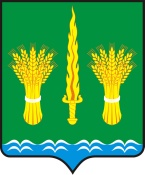 РОССИЙСКАЯ ФЕДЕРАЦИЯОРЛОВСКАЯ ОБЛАСТЬАДМИНИСТРАЦИЯ Малоархангельского района ПОСТАНОВЛЕНИЕот  09  августа  2023  года  №  556г.МалоархангельскНа основании постановления Правительства Орловской области от 10 мая 2023 года № 360 «О внесении изменений в некоторые нормативные правовые акты Орловской области», постановления Правительства Орловской области от 18 июля 2023 года № 513 «О внесении изменений в отдельные нормативные правовые акты Орловской области», постановления Правительства Орловской области от 19 февраля 2022 года № 66 «О комплексных мерах по оказанию содействия в социально-бытовом устройстве гражданам Российской Федерации, иностранным гражданам и лицам без гражданства, постоянно проживающим на территориях Украины, Донецкой Народной Республики, Луганской Народной Республики, Запорожской области, Херсонской области, вынужденно покинувшим жилые помещения и находящимся в пунктах временного размещения на территории Орловской области» (с изменениями на 18 июля 2023 года), постановления Правительства Орловской области от 19 февраля 2022 года № 67 «Об организации временного социально-бытового обустройства граждан Российской Федерации, иностранных граждан и лиц без гражданства, постоянно проживающих на территориях Украины, Донецкой Народной Республики, Луганской Народной Республики, Запорожской области, Херсонской области, вынужденно покинувших жилые помещения и находящихся в пунктах временного размещения на территории Орловской области» (с изменениями на 18 июля 2023 года), Приказа Департамента здравоохранения Орловской области от 22 февраля 2022 года № 137 «Об утверждении Правил внутреннего распорядка в пунктах временного размещения граждан Российской Федерации, Украины, Донецкой Народной Республики, Луганской Народной Республики и лиц без гражданства, постоянно проживающих на территориях Украины, Донецкой Народной Республики, Луганской Народной Республики, вынужденно покинувших территории Украины, Донецкой Народной Республики, Луганской Народной Республики и прибывших на территорию Орловской области в экстренном массовом порядке, на базе государственных унитарных предприятий Орловской области и государственных учреждений Орловской области, подведомственных Департаменту здравоохранения Орловской области (с изменениями на 6 июня 2022 года), ПОСТАНОВЛЯЕТ:1. Утвердить Правила внутреннего распорядка в пункте временного размещения на территории Малоархангельского района для граждан Российской Федерации, иностранных граждан и лиц без гражданства, постоянно проживающих на территориях Украины, Донецкой Народной Республики, Луганской Народной Республики, Запорожской области, Херсонской области, вынужденно покинувших жилые помещения (далее – лица, вынужденно покинувшие жилые помещения), согласно приложению к настоящему постановлению.2. Настоящее постановление подлежит размещению на официальном сайте администрации Малоархангельского района в информационно-телекоммуникационной сети «Интернет».3. Контроль за исполнением настоящего постановления возложить на заместителя главы администрации Малоархангельского района В.И.Пряникова.Исполняющий обязанностиГлавы Малоархангельского района                                                                 В.И.ПряниковПриложениек постановлению администрацииМалоархангельского районаот  09  августа  2023  года  №  556Правилавнутреннего распорядка в пункте временного размещения на территории Малоархангельского района для граждан Российской Федерации, иностранных граждан и лиц без гражданства, постоянно проживающих на территориях Украины, Донецкой Народной Республики, Луганской Народной Республики, Запорожской области, Херсонской области, вынужденно покинувших жилые помещения1. Правила внутреннего распорядка в пункте временного размещения на территории Малоархангельского района для лиц, вынужденно покинувших жилые помещения (далее - ПВР) устанавливаются с целью обеспечения в ПВР условий для проживания размещенных в них граждан, охраны общественного порядка, при условии поддержания в помещениях ПВР необходимых санитарных норм и правил пожарной безопасности.     	2. Персонал ПВР, лица, временно размещенные в ПВР, должны соблюдать общепринятые правила поведения, вежливость и корректность в общении друг с другом.3. Лицам, временно размещенным в ПВР, запрещается:3.1. Изготавливать, хранить и (или) употреблять алкогольную продукцию, наркотические вещества и химические суррогаты, вызывающие токсикоманию и отравление.3.2. Приносить на территорию ПВР и хранить в помещениях ПВР огнестрельное, холодное, газовое и травматическое оружие, а также взрывоопасные, легковоспламеняющиеся, горючие вещества и жидкости.3.3. Играть в азартные игры.3.4. Пользоваться керосинками, керогазами, газовыми приборами.Использование электрических приборов и обогревательных приборов в жилых помещениях допускается с разрешения администрации ПВР.3.5. Содержать в жилых помещениях ПВР животных, птиц, насекомых.3.6. Курить в жилых помещениях и местах общего пользования ПВР.3.7. Готовить горячую пищу в жилых помещениях ПВР.3.8. Переносить инвентарь и имущество ПВР из одной комнаты в другую, портить оборудование и мебель помещений ПВР.3.9. Стирать и сушить белье в комнатах.3.10. Загромождать проходы и выходы, засорять места общего пользования.3.11. Использовать открытый огонь на территории ПВР.3.12. Вести личные переговоры по служебным телефонам ПВР.4. Лица, временно размещенные в ПВР, обязаны:4.1. Соблюдать настоящие Правила, правила поведения в общественных местах, правила пожарной безопасности.4.2. Соблюдать санитарные нормы и правила гигиены, чистоту в жилых помещениях и местах общего пользования.4.3. Своими силами осуществлять уборку занимаемых жилых помещений, мусор выносить в отведенные для этого места.4.4. Уведомлять руководителя ПВР о выезде из ПВР более чем на одни сутки.4.5. В ночное время соблюдать тишину в ПВР и на прилегающей к нему территории, не нарушать покой проживающих пением, громкими разговорами, включенными радиоприемниками и телевизорами, игрой на музыкальных инструментах и т.д. (в соответствии с Законом Орловской области от 6 июня 2013 года № 1490-ОЗ «Об ответственности за административные правонарушения» ночное время – с 23.00 до 7.00 часов по местному времени).4.6. Не совершать действий, унижающих достоинство работников ПВР и других лиц, временно размещенных в ПВР.4.7. Выполнять законные требования работников ПВР, не препятствовать выполнению ими служебных обязанностей.4.8. Бережно относиться к имуществу ПВР.4.9. Иметь опрятный внешний вид.5. Лица, временно размещенные в ПВР, имеют право обращаться к администрации ПВР по вопросам организации размещения, а также по другим вопросам функционирования ПВР.6. Лица, временно размещенные в ПВР вместе с детьми, обязаны осуществлять надлежащий контроль за ними, исполнять обязанности по их воспитанию, обеспечивать соблюдение детьми настоящих Правил.     	7. Централизованное горячее питание осуществляется в кафе «Ливадия» города Малоархангельска Малоархангельского района Орловской области в установленное администрацией ПВР время.	Индивидуальное приготовление пищи допускается в специально отведенных и оборудованных местах.8. Стирка и сушка белья, чистка одежды и обуви, утюжка белья разрешаются в специально отведенных администрацией ПВР помещениях и местах.9. Курение допускается в специально отведенных местах на открытом воздухе на территории ПВР.10. Ущерб помещениям, имуществу и оборудованию ПВР, причиненный лицами, временно размещенными в нем, возмещается за счет виновных.Ущербом считается порча помещений, мебели, постельных принадлежностей, бытовой техники, инвентаря, оборудования, иного имущества ПВР или их хищение.11. За ущерб, причиненный несовершеннолетними детьми в возрасте до четырнадцати лет, ответственность несут их родители (усыновители) или опекуны в установленном законодательством порядке.Несовершеннолетние в возрасте от четырнадцати до восемнадцати лет самостоятельно несут ответственность за причиненный ущерб на общих основаниях, за исключением случаев, предусмотренных законодательством Российской Федерации.12. Лица, временно размещенные в ПВР, нарушающие установленный режим пребывания и допускающие противоправные действия, привлекаются к административной или уголовной ответственности в соответствии с законодательством Российской Федерации.Об утверждении Правил внутреннего распорядка в пункте временного размещения на территории Малоархангельского района для граждан Российской Федерации, иностранных граждан и лиц без гражданства, постоянно проживающих на территориях Украины, Донецкой Народной Республики, Луганской Народной Республики, Запорожской области, Херсонской области, вынужденно покинувших жилые помещения